Eléments d’information (EDI) médiasObjet : Plan de Sobriété énergétique de Nîmes Métropole et ses communes membresA propos de l’événement :Présentation du Plan de Sobriété énergétique Lundi 7 novembre 2022, à 17hHôtel communautaire de Nîmes MétropolePrésents :Franck Proust, président de Nîmes Métropole,
Bernard Angelras, vice-président, délégué à l’environnement, à la collecte et au traitement des déchets, conseiller municipal de Nîmes,
Pierre Lucchini, vice-président, délégué aux énergies renouvelables, maire de Moulézan,
Maurice Gaillard, membre du Bureau communautaire, délégué à l’urgence climatique et au Plan climat-air-énergie territorial (PCAET), maire de Bouillargues,
En présence des maires des communes membres de Nîmes Métropole.En bref :Dans un contexte à la fois de crise climatique, de préservation de l’environnement et de fort accroissement des coûts de l'énergie, Nîmes Métropole et ses communes membres ont souhaité s’engager conjointement dans un plan d'actions visant à maîtriser les consommations énergétiques de nos patrimoines. Suppression des consommations inutiles, optimisation des usages, utilisation de dispositifs plus performants : nous avons choisi 15 mesures efficaces et opérationnelles, concrètes et applicables immédiatement. Pour y parvenir, nous formerons et sensibiliserons nos agents et nos usagers tandis qu’un suivi régulier des consommations énergétiques nous permettra d'évaluer les progrès réalisés, qui seront communiqués régulièrement. Un premier engagement partagé pour répondre aux enjeux climatiques et énergétiques de notre territoire et qui sera inscrit dans le Plan climat-air-énergie territorial (PCAET) porté par Nîmes Métropole.Pour aller plus loin :Contexte & enjeux :Dans un contexte économique difficile auquel s’ajoute un fort accroissement des coûts énergétiques et une crise climatique sans précédent, il est devenu impératif pour les collectivités territoriales en charge de patrimoines importants et devant assurer des services publics de qualité d’engager un plan d’actions d’urgence en matière de sobriété énergétique.C’est pourquoi, Nîmes Métropole et ses communes membres ont décidé de construire conjointement un plan d’actions de sobriété sur leur patrimoine. 15 mesures opérationnelles, applicables immédiatement et à fort impact ont été choisies. Elles vont permettre de réduire les consommations énergétiques des patrimoines intercommunal et communaux selon 3 principes :éviter les consommations inutiles,optimiser certains usages,mettre en place des dispositifs plus performants.Détail des 15 mesures :Suivi énergétique Réaliser un inventaire du patrimoine public, mettre en place un suivi des consommations d’énergie et optimiser les contrats de fournitures. Chauffage Mettre en place une régulation des températures des bâtiments au regard des consignes réglementaires, chauffer uniquement lorsqu’ils sont occupés, couper ou réduire les températures le reste du temps. Ventilation Contrôler et entretenir les bouches de ventilation mécanique contrôlée (VMC), les couper lorsque les bâtiments concernés sont inoccupés. Pour y parvenir, nous formerons et sensibiliserons nos agents et nos usagers tandis qu’un suivi régulier des consommations énergétiques nous permettra d'évaluer les progrès réalisés, qui seront communiqués régulièrement. Un premier engagement partagé pour répondre aux enjeux climatiques et énergétiques de notre territoire et qui sera inscrit dans le Plan climat-air-énergie territorial (PCAET) porté par Nîmes Métropole. Climatisation Mettre en place une régulation des températures : plafonner à 26°C maximum, avec écart maximum de 7°C avec extérieur et couper en inoccupation.Entretien Chauffage / Climatisation Entretenir les équipements, isoler les réseaux, réaliser une visite de début de saison et mettre en place un contrat de performance énergétique. Référent Sobriété Nommer un référent par bâtiment ou par commune, former les référents aux éco-gestes (pris en charge par Nîmes Métropole), sensibiliser et informer au quotidien les agents aux enjeux de la sobriété énergétique, mettre en place un suivi, une évaluation et un partage des actions engagées.Éclairage public Réduire l'intensité (abaissement) ou les plages d’éclairage public (extinction), rénover le parc en remplaçant les sources énergivores par des diodes électroluminescentes (LED), et mettre en place d’un contrat de performance énergétique (CPE).Eau Couper les cumulus électriques dans les lieux à faible utilisation (toilettes, locaux associatif, salles des fêtes, etc.), et mettre en place des dispositifs hydro-économes. Éclairage intérieur Remplacer les sources énergivores par des diodes électroluminescentes (LED), installer des détecteurs de présence ainsi que des horloges et supprimer les éclairages individuels. Au bureau Supprimer les veilles électriques, automatiser la coupure des appareils et interdire les chauffages d’appoint. Éclairage patrimoine / Parcs & jardins Éteindre les mises en lumière du patrimoine public en semaine, les limiter jusqu’à 23h les vendredis et samedis, éteindre les parcs et jardins publics 1h après leur fermeture.Sensibiliser Sensibiliser les usagers (culture, sport, éducation) à la sobriété énergétique, former et inciter aux éco-gestes. Mobilité Former les agents à l’éco-conduite, encourager l’usage du vélo et des transports en commun pour les déplacements professionnels. DéchetsOptimiser la collecte des déchets, encourager la réduction des déchets, améliorer le tri et le compostage. EcoWatt Relayer les informations issues du dispositif citoyen EcoWatt mis en place par le gestionnaire du réseau électrique français RTE, en partenariat avec l'Agence de la transition écologique (Ademe), et mettre en œuvre l’e-acement électrique sur le patrimoine public, à savoir l’extinction régulière des équipements électriques.Suivi & impact :Pour que ces mesures soient efficaces, Nîmes Métropole et ses communes sensibiliserons leurs agents et formeront un référent de sobriété énergétique par bâtiment ou par commune. Cette formation sera assurée par Nîmes Métropole. Pour plus d’efficacité, les usagers des équipements seront aussi sensibilisés.Un suivi des consommations énergétiques permettra d’évaluer les progrès réalisés et de communiquer sur ces résultats.Un plan de sobriété énergétique permet de formaliser ces engagements.Il constitue une des premières actions partagées permettant de répondre en commun aux enjeux climatiques et énergétiques de notre territoire. Il sera intégré dans le plan d’actions du Plan climat-air-énergie territorial (PCAET) en cours d’élaboration par Nîmes Métropole, qui devrait être approuvé au premier semestre 2023.Pour aller plus loin / A propos du Plan climat-air-énergie territorial (PCAET)Le Plan climat-air-énergie territorial (PCAET) ou Plan Climat est une démarche de planification visant à réinterroger les politiques publiques portées par Nîmes Métropole à travers l’exercice de ses compétences sur les enjeux climat, air et énergie.  Son but ? Permettre à l’Agglo de conduire une politique de transition énergétique et climatique efficiente sur son territoire.Pour ce faire, la collectivité mobilise de nombreux partenaires afin de construire une feuille de route partagée et adoptée par tous. Objectif ? Elaborer un PCAET partenarial car la coopération est indispensable pour opérer une transition réussie, comme le soutient Maurice Gaillard, délégué à l’urgence climatique et au PCAET de Nîmes Métropole, maire de Bouillargues.Le lancement du PCAET a été approuvé en Conseil communautaire le 8 février 2021. La première étape a consisté en un diagnostic ou état des lieux des enjeux en matière de climat, air et énergie ; puis une stratégie a ensuite été élaborée, basée sur 4 objectifs déclinés en 10 axes (Cf. En savoir plus ici). Désormais, il s’agit d’élaborer un plan d'actions qui sera la déclinaison opérationnelle de la démarche Plan Climat pour les années à venir.Animé par l’Agglo et le bureau d’étude Agatte, un atelier de concertation destiné aux citoyens de Nîmes Métropole a été organisé lundi 10 octobre 2022, de 16h à 18h, à l’Hôtel communautaire. Cette rencontre a été l’occasion de présenter l’état d’avancement du PCAET, de répondre aux questions des citoyens, puis de disposer d’un temps de co-construction du plan d’actions. Que va-t-il se passer ensuite ? L’Agglo va récupérer les propositions d'actions émanent de ses services, des communes membres, des partenaires ainsi que celles émanant des citoyens. Une analyse technique sera opérée puis une décision sera prise par les élus de Nîmes Métropole, arrêtant un plan d'actions. Le PCAET final fera l'objet d'une consultation citoyenne fin 2022-début 2023. Pour aller plus loin / Actions de l’Agglo sur la maîtrise de l’énergie et les énergies renouvelablesAppel à Projet Sequoia 3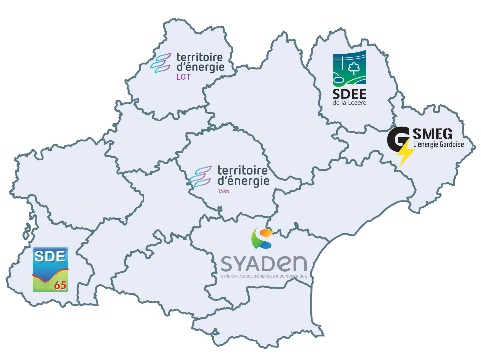 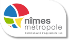 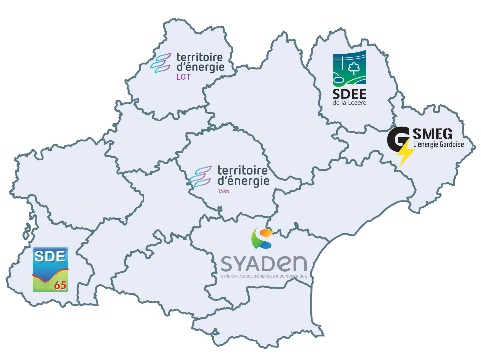 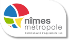 Appel à projet porté par la FNCCR dans le cadre du programme ACTEEObjectif: Favoriser la rénovation des bâtiments publicsRéponse en groupement avec Syndicats d’Énergie d’OccitanieAccompagnement financier à hauteur de 50 % de Nîmes Métropole :Financement de 2 économes de flux jusqu’à fin 2023Outil d’aide au suivi des consommationAudit énergétiques de bâtiments publics pour la rénovationMaitrise d’œuvre pour la réalisation de travauxL’ensemble des aides attribué à Nîmes Métropole est de 216 250 € pour un cout de projet évalué à 418 700 €.Audits énergétiques et études de faisabilité photovoltaïqueLancement de 2 marchés pour la réalisation d’audits énergétique pour la rénovation énergétique des bâtiment communaux et pour la réalisation d’étude de faisabilité photovoltaïque en toiture et ombrières.Une première vague d’audits a été lancé sur 12 sites au niveau du territoire qui sont les suivants :L’objectif est d’avoir une liste de scénarios de rénovation énergétique permettant de réduire significativement les consommations en cherchant la meilleur rentabilité économique et écologique.Le marché d’étude photovoltaïque est en cours d’analyse des offres et vise à favoriser le développement d’installation photovoltaïque sur le territoire de Nîmes Métropole sur les toitures et espaces anthropisés que ce soit en autoconsommation ou en vente totale.Cadastre solaire de Nîmes MétropoleLe cadastre solaire de l’agglo a été lancé en 2020 et permet à tous d’avoir une estimation du potentiel solaire thermique ou photovoltaïque de sa toiture. Il est un outil de premier niveau d’information permettant très rapidement d’avoir des informations sur la taille le cout et la rentabilité d’une installation sur une toiture du territoire.Une mise à jour du cadastre avec la dernière version de la base de données cadastrale (donnée MNS 2022) est actuellement en cours et devrait être déployé en fin d’année avec l’ajout d’un outil de calcul du coût de raccordement d’une installation photovoltaïque développé par Enedis.Décret TertiaireLe décret tertiaire est une obligation réglementaire visant à identifier et rénover (-60 % en 2050) l’ensemble des bâtiments tertiaires dont la superficie est supérieure à 1000 m². Le service de Conseil en Énergie Partagé de Nîmes Métropole accompagne l’ensemble des communes dans l’identification du patrimoine assujettis, sur la déclaration des consommations d’énergie ainsi que sur la réalisation d’études pour mettre en œuvre des PPI permettant d’atteindre les objectifs de performance imposé par l’Etat.EcoWattPorté par RTE et l’ADEME, Ecowatt est un dispositif citoyen qui permet aux Français d’adopter une consommation d’énergie responsable et de contribuer ainsi à assurer le bon approvisionnement de tous en électricité. Véritable météo de l’électricité, EcoWatt (https://www.monecowatt.fr/) qualifie en temps réel le niveau de consommation des Français, région par région. A chaque instant, des signaux clairs guident les citoyens pour adopter les bons gestes.De par leurs spécificités en tant qu’acteur public, mais aussi du fait de leur proximité avec les citoyens, les collectivités territoriales occupent une place centrale et sont des relais essentiels dans le dispositif de sensibilisation à ces enjeux du « bien consommer » et plus généralement de la maîtrise de la demande en énergie. Pour ces raisons, les collectivités peuvent intervenir dans le déploiement de ces bonnes pratiques en matière de consommation d’électricité à différents titres :en tant que gestionnaire d’équipements publicsen tant qu’acteur public et interlocuteur naturel des entreprises de son territoire et de ses administrésen tant qu’employeurAlors que chaque geste compte et que la transition énergétique est l’affaire de tous, EcoWatt propose d’offrir un outil supplémentaire aux acteurs des territoires engagés dans une meilleure consommation de l’électricité, en proposant un cadre à cette action.Effacement électrique Nîmes métropole est membre d’un groupement porté par le syndicat d’énergie du Gard visant à réaliser de l’effacement électrique.  L’effacement de consommation consiste à moduler ponctuellement sa consommation d’électricité à la baisse lorsque le réseau électrique en a besoin pour rétablir un déséquilibre entre la production et la consommation.Le réseau électrique doit être en permanence équilibré entre la production et la consommation au niveau national. C’est la mission de RTE (gestionnaire du réseau de transport d’électricité)Néanmoins, le réseau peut être confronté à des pics de consommation qui se traduisent par un déséquilibre (problème sur une centrale, vague de froid…), qui nécessite le recours à l’effacement.La mise en place et le développement de l’effacement électrique représentent une solution à différents enjeux énergétiques majeurs :Il répond au besoin croissant de flexibilité électrique, indispensable pour garantir l’équilibre entre la consommation et la production. Il concourt à la recherche de sources d’efficacité énergétique par les consommateurs. Il permet d’atténuer les contraintes qui pèsent sur les réseaux électriques et sur les coûts de renforcements.Il représente une opportunité d’obtenir un revenu complémentaire sans investissement à partir d’un mécanisme de valorisation de l’effacement.Extinction nocturne avec l’ARB OccitanieLe service CEP est membre d’un groupe de travail de l’ARB Occitanie dont le but est de produire des supports de communication et de sensibilisation auprès de l’ensemble des collectivités d’Occitanie pour les inciter à recourir à l’extinction nocturne de leur éclairage public.L’objectif est d’avoir des supports de communication multiples, allant du flyer jusqu’à l’exposition itinérante qui permettrait de porter un message fort et cohérent sur l’ensemble de la région Occitanie.Gestion EP Enedis et extinctionService proposé par Enedis pour améliorer le suivi et la performance de l’éclairage public sur l’ensemble des communes du territoire. L’outil « mon éclairage public » permet de suivre l’évolution des consommations du parc ainsi que de détecter toute anomalie de consommation sur l’éclairage public.En parallèle une expérimentation est actuellement en cours avec Enedis pour piloter l’extinction de l’éclairage public directement via les compteurs Linky. Ce dispositif permettrait un pilotage à distance de l’ensemble des armoires de commande d’éclairage publics et de réaliser des économies sur les coûts d’intervention et de remplacement sur le matériel existant (remplacement des organes de commande d’allumage / extinction de l’EP).Jour de la nuitLe Jour de la Nuit (15 octobre 2022) est une opération nationale de sensibilisation à la pollution lumineuse et à la protection de la biodiversité nocturne et du ciel étoilé. Coordonné par Agir pour l’Environnement et soutenu par de nombreux partenaires nationaux, le Jour de la Nuit est l’occasion d’observer le ciel et de redécouvrir notre rapport à la nuit grâce aux centaines d’extinctions de lumières et d’animations de sensibilisation qui ont lieu lors d’une soirée chaque année.Nimes Métropole organise une manifestation en Vaunage sur le site d’aire de décollage des parapentes de Saint Côme en partenariat avec Spie et d’autres communes du territoire.Sobriété énergie CEP Ademe OccitanieCréation d’une plaquette d’action de sobriété énergétique à mettre en œuvre par les collectivités afin de réduire leur consommation énergétique sans réaliser de lourd investissement (régulation, extinction EP, éco gestes, baisse des consignes de chauffage,…) Travail réaliser en concertation avec le réseau CEP Occitanie et l’Ademe Occitanie.Valorisation des CEE avec le SMEGConvention de valorisation des Certificats d’Économies d’Énergies avec le SMEG 30 visant à améliorer et accompagner les communes du territoire dans leur projet de rénovation énergétique de leur patrimoine.L’objectif est de faciliter la valorisation des CEE lors de la réalisation de travaux de rénovation énergétique et d’obtenir des aides financières complémentaires. Le CEP de Nîmes Métropole accompagne les communes dans l’identification et la vérification de l’éligibilité des travaux aux CEE, et le SMEG est en charge de la valorisation financière pour les communes.VoltalisVoltalis propose une solution d’effacement électrique pour les particuliers et collectivités en les équipant gratuitement d’un boitier installé sur leur radiateur électrique qui permettra de piloter le chauffage et réaliser un effacement électrique au période de pointe de consommation électrique sur le réseau.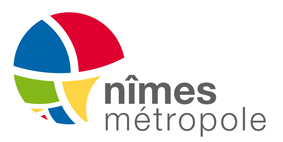 DOCUMENTTHEMEVERSIONDATEEMETTEURDESTINATAIREPlan de Sobriété énergétique de Nîmes Métropole et ses communes membresPlan de Sobriété énergétique de Nîmes Métropole et ses communes membresVF2022-11-07Dircom avec DGA Mobilité & EnvironnementMédiasAD3EDomeneEcole de DionsMairie de BernisEcole de SauzetMairie/Salle des fêtes de Saint GeniesDépôt Bus Tango Nîmes MétropoleMaison de retraite de BouillarguesSalle Polyvalente de CaveiracGroupe Scolaire de ClarensacHôtel communautaire NMSMAC PalomaStade Nautique NemausaSalle Polyvalente de Marguerittes